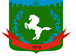 Томская область Томский районМуниципальное образование «Зональненское сельское поселение»ИНФОРМАЦИОННЫЙ БЮЛЛЕТЕНЬПериодическое официальное печатное издание, предназначенное для опубликованияправовых актов органов местного самоуправления Зональненского сельского поселенияи иной официальной информации                                                                                                                         Издается с 2005г.  п. Зональная Станция                                                                         	              № 23/пс от 26.05.2023ТОМСКАЯ ОБЛАСТЬ         ТОМСКИЙ РАЙОНСОВЕТ ЗОНАЛЬНЕНСКОГО СЕЛЬСКОГО ПОСЕЛЕНИЯРЕШЕНИЕ № 8п. Зональная Станция		                                                                           «26» мая 2023г.34-  е очередное собрание	  V -ого созываО назначении даты публичных слушаний по отчету Главы об исполнении бюджета Зональненского сельского поселения за 2022 годРассмотрев представленный Администрацией Зональненского сельского поселения отчет об исполнении бюджета за 2022 год, в соответствии с Бюджетным кодексом Российской Федерации от 31.07.1998 № 145-ФЗ, Федеральным законом от 06.10.2003 г. № 131-ФЗ «Об общих принципах организации местного самоуправления в РФ», Положением о публичных слушаниях в муниципальном образовании «Зональненское сельское поселение» Совет Зональненского сельского поселения,Совет Зональненского сельского поселения РЕШИЛ:Назначить проведение публичных слушаний годового отчета об исполнении бюджета Зональненского сельского поселения за 2022 год на «26» июня 2023 года в 17-30 в Доме культуры по адресу: п. Зональная Станция, ул.Совхозная,16.Назначить ответственным за организацию и проведение публичных слушаний Ведущего специалиста по финансово-экономическим вопросам - Попову Екатерину Игоревну.Назначить секретарем публичных слушаний Ворошилову Анну Сергеевну – секретаря Совета депутатов Зональненского сельского поселения.  Настоящее решение направить Главе поселения (Главе Администрации) для подписания и опубликования в информационном бюллетене муниципального образования «Зональненское сельское поселение» Томского района Томской области и на официальном сайте муниципального образования «Зональненское сельское поселение» Томского района Томской области (http://admzsp.ru/).  Настоящее решение вступает в силу с момента его официального опубликования.  Контроль за исполнением настоящего решения возложить на Главу поселения (Главу Администрации) Коновалову Евгению Анатольевну.Председатель Совета Зональненского			сельского поселения                                                    			Е.А.Коновалова	Глава поселения            (Глава Администрации)                                       				Е.А. КоноваловаОтчет об исполнении бюджета Зональненского сельского поселенияза 2022 год                        1.  Доходы бюджета2.Расходы бюджетатыс.руб.	(тыс. руб.)2.Источники финансирования дефицита бюджетаКод бюджетной классификацииНаименование доходовУтвержденные бюджетные назначения на 2022 год Утвержденные бюджетные назначения на 2022 год Исполнено на 2022 год % Исполнения% ИсполненияКод бюджетной классификацииНаименование доходовУтвержденные бюджетные назначения на 2022 год Утвержденные бюджетные назначения на 2022 год Исполнено на 2022 год % Исполнения% ИсполненияИтого по доходам:Итого по доходам:Итого по доходам:64114,464159,764159,7100,1000 100 00000 00 0000 000Налоговые и неналоговые доходыНалоговые и неналоговые доходы29947,135237,535237,5117,7000 100 00000 00 0000 000Налоговые и неналоговые доходыНалоговые и неналоговые доходы29947,135237,535237,5117,7Налоговые доходыНалоговые доходы29510,033955,433955,4115,1182 101 02000 01 0000 110Налог на доходы физических лицНалог на доходы физических лиц7324,89955,59955,5135,9100 103 02000 01 0000 110Доходы от оплаты акцизов по подакцизным товарам (продукции), производимым на территории Российской ФедерацииДоходы от оплаты акцизов по подакцизным товарам (продукции), производимым на территории Российской Федерации2005,52497,72497,7124,5182 105 03010 01 1000 110Единый сельскохозяйственный налогЕдиный сельскохозяйственный налог539,779,279,214,7182 106 01030 10 0000 110Налог на имущество физических лицНалог на имущество физических лиц10116,011977,511977,5118,4182 106 06000 10 0000 110Земельный налогЗемельный налог9524,09445,59445,599,2Неналоговые доходыНеналоговые доходы437,11282,11282,1293,3933 111 009045 10 0000 120Прочие поступления от использования имущества, находящегося в собственности поселенийПрочие поступления от использования имущества, находящегося в собственности поселений205,3660,5660,5321,7933 111 0503510.0001.120Доходы от сдачи в аренду имущества, находящегося в оперативном управлении органов управления сельских поселений и созданных ими учреждений (за исключением имущества муниципальных бюджетных и автономных учреждений)Доходы от сдачи в аренду имущества, находящегося в оперативном управлении органов управления сельских поселений и созданных ими учреждений (за исключением имущества муниципальных бюджетных и автономных учреждений)181,8204,7204,7112,6933 111 0503510.0002.120Доходы от сдачи в аренду имущества, находящегося в оперативном управлении органов управления сельских поселений и созданных ими учреждений (за исключением имущества муниципальных бюджетных и автономных учреждений)Доходы от сдачи в аренду имущества, находящегося в оперативном управлении органов управления сельских поселений и созданных ими учреждений (за исключением имущества муниципальных бюджетных и автономных учреждений)50,012,512,525,0933 1.14.06025.10.0000.430Доходы от продажи земельных участков, находящихся в собственности сельских поселений (за исключением земельных участков муниципальных бюджетных и автономных учрежденийДоходы от продажи земельных участков, находящихся в собственности сельских поселений (за исключением земельных участков муниципальных бюджетных и автономных учреждений0,0154,1154,1933 1.11.05025.10.0000.120Доходы, получаемые в виде арендной платы, а также средства от продажи права на заключение договоров аренды за земли, находящиеся в собственности муниципальных районов (за исключением земельных участков муниципальных бюджетных и автономных учреждений)Доходы, получаемые в виде арендной платы, а также средства от продажи права на заключение договоров аренды за земли, находящиеся в собственности муниципальных районов (за исключением земельных участков муниципальных бюджетных и автономных учреждений)0,00,40,4933 116 02020 02 0000 140Административные штрафы, установленные законами субъектов Российской Федерации об административных правонарушениях, за нарушение муниципальных правовых актовАдминистративные штрафы, установленные законами субъектов Российской Федерации об административных правонарушениях, за нарушение муниципальных правовых актов0,04,04,0933 1 17 01050 10 0000 180Невыясненные поступления, зачисляемые в бюджетНевыясненные поступления, зачисляемые в бюджет0,00,00,0933 111 09080 10 0000 120Плата, поступившая в рамках договора за предоставление права на размещение и эксплуатацию нестационарного торгового объекта, установку и эксплуатацию рекламных конструкций на землях или земельных участках, находящихся в государственной или муниципальной собственности, и на землях или земельных участках, государственная собственность на которые не разграниченаПлата, поступившая в рамках договора за предоставление права на размещение и эксплуатацию нестационарного торгового объекта, установку и эксплуатацию рекламных конструкций на землях или земельных участках, находящихся в государственной или муниципальной собственности, и на землях или земельных участках, государственная собственность на которые не разграничена0,0245,9245,9000 200 00000 00 0000000Безвозмездные поступленияБезвозмездные поступления34167,328922,228922,284,6933 2.02.15001.10.0000.150Дотация  бюджетам  сельских  поселений на  выравнивание  бюджетной обеспеченностиДотация  бюджетам  сельских  поселений на  выравнивание  бюджетной обеспеченности9063,89063,89063,8100,0933 2.02.29999.10.0000.150Субсидии бюджетам  бюджетной системы  Российской Федерации (межбюджетные  субсидии)Субсидии бюджетам  бюджетной системы  Российской Федерации (межбюджетные  субсидии)2760,02718,22718,298,5933 2.02.35118.10.0000.150Субвенции бюджетам поселений на осуществление полномочий по первичному воинскому учету на территориях, где отсутствуют военные комиссариатыСубвенции бюджетам поселений на осуществление полномочий по первичному воинскому учету на территориях, где отсутствуют военные комиссариаты635,0572,3572,390,1933 2.02.30024.10.0000.150Субвенции бюджетам муниципальных районов на выполнение передаваемых полномочий субъектов РФСубвенции бюджетам муниципальных районов на выполнение передаваемых полномочий субъектов РФ6348,06348,06348,0100,0933 2.02.35082.10.0000.150Субвенции бюджетам муниципальных районов на предоставление жилых помещений детям-сиротам и детям, оставшимся без попечения родителей, лицам из их числа по договорам найма специализированных жилых помещенийСубвенции бюджетам муниципальных районов на предоставление жилых помещений детям-сиротам и детям, оставшимся без попечения родителей, лицам из их числа по договорам найма специализированных жилых помещений6152,76150,06150,0100,0933 2.18.05010.10.0000.150Доходы бюджетов сельских поселений от возврата бюджетными учреждениями остатков субсидий прошлых летДоходы бюджетов сельских поселений от возврата бюджетными учреждениями остатков субсидий прошлых лет44,644,6933 2.02.49999.10.0000.150Прочие межбюджетные трансферты, передаваемые бюджетам муниципальных районовПрочие межбюджетные трансферты, передаваемые бюджетам муниципальных районов9207,84025,34025,343,7Код бюджетной классификацииНаименование разделов и подразделов функциональной структуры расходовУтверждено на 2022 годИсполнено на 2022 год% ИсполненияИтого по расходам:Итого по расходам:70745,857139,780,80100Общегосударственные вопросы12016,210804,589,80102Функционирование высшего должностного лица субъекта РФ и муниципального образования1307,51304,199,70104Функционирование Правительства РФ, высших исполнительных органов государственной власти субъектов РФ, местных администраций8110,07705,695,00111Резервные фонды200,00,00,000113Другие общегосударственные вопросы2398,71794,874,80200Национальная оборона635,0572,390,10203Мобилизация и вневойсковая подготовка635,0572,390,10300Национальная безопасность и правоохранительная деятельность150,00,00,000309Гражданская оборона150,00,00,000400Национальная экономика12636,49154,472,40409Дорожное хозяйство (дорожные фонды)12377,99045,973,10412Другие вопросы в области национальной экономики258,5108,542,00500Жилищно-коммунальное хозяйство21926,915725,971,70501Жилищное хозяйство260,0244,894,20502Коммунальное хозяйство6683,04988,774,60503Благоустройство14983,910492,470,00800Культура, кинематография7805,57763,899,50801Культура7805,57763,899,51000Социальная политика15004,012647,084,31003Социальное обеспечение населения100,0100,0100,001004Охрана семьи и детства14855,012498,084,11006Другие вопросы в области социальной политики49,049,01001100Физическая культура и спорт571,8471,882,51101Физическая культура471,8471,8100,01102Массовый спорт100,00,00,00Отчет о межбюджетных трансфертах,полученных бюджетом Зональненского сельского поселения Наименование показателейБюджет на 2022 годИсполнено в 2022 году % исполненияБезвозмездные поступления от других бюджетов бюджетной системы Российской Федерации34167,328877,784,5Межбюджетные трансферты - всего12083,49583,479,3Дотация на выравнивание бюджетной обеспеченности сельских поселений 9063,89063,8100,00Межбюджетный трансферт на оказание помощи отдельным категориям граждан из числа ветеранов Великой отечественной войны и вдов участников войны в ремонте жилых помещений50,050,0100,0На покрытие расчетного финансового разрыва (на уплату налога на имущество за 4 квартал 2021 года и 1 квартал 2022 года)60,060,0100,0Межбюджетные трансферты на развитие транспортной инфраструктуры жилищных застроеки воспроизводство зеленных насаждений взамен уничтоженных при строительстве автодорог2500,000Межбюджетные трансферты на повышение оплаты труда работникам органов местного самоуправления в связи с увеличением минимального размера оплаты труда359,6359,6100,0Межбюджетные трансферты, на выплату командировочных расходов (лучший муниципальный служащий)50,050,0100,0Субсидии:8948,26224,069,6Межбюджетный трансферт на обеспечение условий для развития физической культуры и массового спорта441,8441,8100,0Межбюджетный трансферт на оплату труда руководителям и специалистам муниципальных учреждений культуры и искусства, в части выплаты надбавок и доплат к тарифной ставке (должностному окладу)86,244,551,6На достижение целевых показателей по плану мероприятий ("дорожной карте")2123,02123,0100,0Иной межбюджетный трансферт на Повышение фонда оплаты труда работников, подпадающие под реализацию Указов Президента Российской Федерации689,1689,1100,0Иной межбюджетный трансферт на исполнение судебных актов по обеспечению жилыми помещениями детей-сирот и детей, оставшихся без попечения родителей, а также лиц из их числа, для обеспечения Хачатурову Т.Ю. жилым помещением2354,300Иной межбюджетный трансферт на капитальный ремонт и (или) ремонт автомобильных дорог общего пользования местного  значения в границах муниципальных районов2876,62876,6100,0На организацию перевозок тел (останков) умерших или погибших в места проведения патологоанатомического  вскрытия судебно-медицинской экспертизы328,200Межбюджетные трансферты на реализпцию основного мероприятия "Повышение качества жизниграждан старшего поколения Томского района"49,049,0100,0Субвенции:13135,713070,399,5Субвенции бюджетам сельских поселений на осуществление первичного воинского учета на территориях, где отсутствуют военные комиссариаты635,0572,390,1Предоставление жилых помещений детям-сиротам и детям, оставшимся без попечения родителей, лицам из их числа по договорам найма специализированных жилых помещений6152,76150,099,9Предоставление социальной выплаты, удостоверяемой государственным жилищным сертификатом Томской области, лицам, которые ранее относились к категории детей-сирот и детей, оставшихся без попечения родителей6348,06348,0100,0Код источника финансирования             Наименование показателяУтвержденные бюджетные назначения на 2022 годИсполнено 2022 году010500 00 00 0000 000Изменение остатков средств на счетах по учету средств бюджета:6631,4-7020,0010502 01 05 0000 510Увеличение прочих остатков денежных средств бюджетов муниципальных районов-64114,4-64159,7010502 01 05 0000 610Уменьшение прочих остатков денежных средств бюджетов муниципальных районов 70745,857139,7Источники финансирования дефицита бюджета - всего6631,4-7020,0